
БРОВАРСЬКА РАЙОННА РАДАКИЇВСЬКОЇ ОБЛАСТІП Р О Т О К О Лзасідання 22 чергової сесії Броварської районної ради VІІІ скликання від 13 вересня 2022 року                                                                                                            м. БровариУ роботі 22 чергової сесії Броварської районної ради VІІІ скликання взяли участь: - Проскочило Павло Іванович, начальник Броварської районної військової адміністрації;- Полікарпова Євгенія Анатоліївна, заступник начальника Броварської районної військової адміністрації.Веде сесію:Гришко Сергій Миколайович - голова Броварської районної ради VІІІ скликання.Затвердження порядку денного:Всього депутатів   - 42Було присутніх      - 31Виступив:Гришко Сергій Миколайович, голова Броварської районної ради,  повідомив, що у залі зареєструвався 31 депутат та запропонував розпочати засідання 22 чергової сесії. Головуючий поставив дану пропозицію на голосування.Проведення процедури поіменного голосування.Голосували:«За» - 31; «проти» - 0 ; «утримались» - 0; «не голосували» - 0.Протокол поіменного голосування додається.Вирішили:Пропозицію прийнято одноголосно.Головуючий оголосив 22 чергову сесію Броварської районної ради VІІІ скликання відкритою.(Звучить Гімн України) На сесії присутні:керівники управлінь, відділів райдержадміністрації;представники засобів масової інформації;Рудківська Галина Миколаївна, депутат Березанської міської ради;Тименко Оксана Олександрівна, викладач Березанської школи мистецтв;Лукяненко Сергій Олександрович засновник ТОВ «БК-Промбудресурс»;Губерник Микола  Петрович, директор ТОВ «БК-Промбудресурс».Гришко Сергій Миколайович, голова Броварської районної ради, повідомив, що відповідно до розпорядження від 31 серпня 2022 року № 39 скликана 22 чергова сесія Броварської районної ради VІІІ скликання і запропонував прийняти за основу порядок денний:Про хід виконання Програми соціально-економічного, культурного і духовного розвитку Броварського району на 2022 рік за  І півріччя.Звіт про виконання районного бюджету Броварського району за І півріччя 2022 року.Про хід виконання Програми забезпечення діяльності громадської організації «Спілка ветеранів АТО Броварщини» на 2021-2025 роки.Про хід виконання районною державною адміністрацією повноважень делегованих районною радою з питань вжиття необхідних заходів щодо ліквідації наслідків надзвичайних ситуацій відповідно до закону, інформування про них населення, залучення в установленому законом порядку до цих робіт підприємств, установ та організацій, а також населення.Про хід виконання районною державною адміністрацією повноважень делегованих районною радою з питань забезпечення виконання заходів з відстеження результативності регуляторних актів прийнятих районною радою. Про хід виконання районною державною адміністрацією повноважень делегованих районною радою з питань розвитку охорони здоров’я, сприяння роботі асоціацій, інших громадських та неприбуткових організацій, які діють у сфері охорони здоров’я.Про передачу земельних ділянок із спільної власності територіальних громад сіл, селищ, міст Броварського району у комунальну власність Згурівської селищної ради. Про внесення змін до рішення сесії районної ради VIІI скликання від 21 грудня 2021 року № 172-16-VIІI «Про районний бюджет Броварського району Київської області на 2022 рік» та додатків до нього.Різне.Проведення процедури поіменного голосування.Голосували:«За» - 31 ; «проти» - 0 ; «утримались» - 0; «не голосували» - 0.Протокол поіменного голосування додається.Вирішили:Порядок денний прийнято за основу.Головуючий поставив на голосування пропозицію постійної комісії з питань освіти, культури, сім’ї, молоді та спорту, охорони здоров’я та соціального захисту і Президії районної ради про виключення з порядку денного питання «Про хід виконання Програми забезпечення діяльності громадської організації «Спілка ветеранів АТО Броварщини» на 2021-2025 роки».Проведення процедури поіменного голосування.Голосували:«За» - 31 ; «проти» - 0 ; «утримались» - 0 «не голосували» - 0.Протокол поіменного голосування додається.Вирішили:Пропозицію  прийнято одноголосно.Головуючий поставив на голосування пропозицію спільного засідання постійних комісій з питань екології та охорони навколишнього середовища і з питань земельних відносин, агропромислового розвитку та Президії районної ради про включення до порядку   денного питання «Про надання погодження ТОВ «БК-ПРОМБУДРЕСУРС» щодо отримання спеціального дозволу на користування надрами з метою геологічного вивчення пісків ділянки «Коржі», що знаходиться на території Баришівської територіальної громади Броварського району Київської області».Проведення процедури поіменного голосування.Голосували:«За» - 31 ; «проти» - 0 ; «утримались» - 0 «не голосували» - 0.Протокол поіменного голосування додається.Вирішили:Пропозицію  прийнято одноголосно.Головуючий поставив на голосування пропозицію постійної комісії з питань архітектури, будівництва, житлово-комунального господарства, транспорту та зв’язку і Президії районної ради про включення до порядку денного питання «Про внесення змін до Програми відновлення житлових будинків та прибудинкових споруд, пошкоджених внаслідок бойових дій на території Броварського району Київської області на 2022-2023 роки».Проведення процедури поіменного голосування.Голосували:«За» - 31 ; «проти» - 0 ; «утримались» - 0 «не голосували» - 0.Протокол поіменного голосування додається.Вирішили:Пропозицію  прийнято одноголосно.Головуючий поставив на голосування пропозицію спільного засідання постійних комісій з питань регламенту, депутатської етики, законності та правопорядку і з питань комунальної власності та Президії районної ради про включення до порядку денного питання «Про внесення змін та доповнень до Програми організації Територіальної оборони в Броварському районі на  2021-2023 роки».Проведення процедури поіменного голосування.Голосували:«За» - 31 ; «проти» - 0 ; «утримались» - 0 «не голосували» - 0.Протокол поіменного голосування додається.Вирішили:Пропозицію  прийнято одноголосно.Головуючий поставив на голосування пропозицію постійної комісії з питань комунальної власності та Президії районної ради про включення до порядку денного питання «Про передачу транспортних засобів, що перебувають на балансі Комунального некомерційного підприємства Броварської   районної   ради  «Броварський  районний центр первинної медико-санітарної допомоги» та є спільною власністю територіальних громад сіл, селищ Броварського району, Збройним Силам України».Проведення процедури поіменного голосування.Голосували:«За» - 31 ; «проти» - 0 ; «утримались» - 0 «не голосували» - 0.Протокол поіменного голосування додається.Вирішили:Пропозицію  прийнято одноголосно.Головуючий поцікавився чи будуть інші пропозиції або зауваження до запропонованого порядку денного (не надійшли) та запропонував затвердити порядок денний в цілому:Про хід виконання Програми соціально-економічного, культурного і духовного розвитку Броварського району на 2022 рік за І півріччя.Звіт про виконання районного бюджету Броварського району за І півріччя 2022 року.Про хід виконання районною державною адміністрацією повноважень делегованих районною радою з питань вжиття необхідних заходів щодо ліквідації наслідків надзвичайних ситуацій відповідно до закону, інформування про них населення, залучення в установленому законом порядку до цих робіт підприємств, установ та організацій, а також населення.Про хід виконання районною державною адміністрацією повноважень делегованих районною радою з питань забезпечення виконання заходів з відстеження результативності регуляторних актів прийнятих районною радою.Про хід виконання районною державною адміністрацією повноважень делегованих районною радою з питань розвитку охорони здоров’я, сприяння роботі асоціацій, інших громадських та неприбуткових організацій, які діють у сфері охорони здоров’я.Про передачу земельних ділянок із спільної власності територіальних громад сіл, селищ, міст Броварського району у комунальну власність Згурівської селищної ради. Про внесення змін до рішення сесії районної ради VIІI скликання від 21 грудня 2021 року № 172-16-VIІI «Про районний бюджет Броварського району Київської області на 2022 рік» та додатків до нього.Про надання погодження ТОВ «БК-ПРОМБУДРЕСУРС» щодо отримання спеціального дозволу на користування надрами з метою геологічного вивчення пісків ділянки «Коржі», що знаходиться на території Баришівської територіальної громади Броварського району Київської області.Про внесення змін до Програми відновлення житлових будинків та прибудинкових споруд, пошкоджених внаслідок бойових дій на території Броварського району Київської області на 2022-2023 роки.Про внесення змін та доповнень до Програми організації Територіальної оборони в Броварському районі на  2021-2023 роки.Про передачу транспортних засобів, що перебувають на балансі Комунального некомерційного підприємства Броварської районної ради «Броварський районний центр первинної медико-санітарної допомоги» та є спільною власністю територіальних громад сіл, селищ Броварського району, Збройним Силам України.Різне.Проведення процедури поіменного голосування.Голосували:«За» - 31; «проти» - 0; «утримались» - 0; «не голосували» - 0.Протокол поіменного голосування додається.Вирішили:Порядок денний прийнято в цілому.Головуючий запропонував затвердити регламент проведення засідання: для доповіді – до 5 хв.;для виступу – до 3 хв.;для репліки – до 1 хв. поцікавився чи будуть інші пропозиції (не надійшли) та поставив на голосування дану пропозицію.Проведення процедури поіменного голосування.Голосували:«За» - 30 ; «проти» - 0 ; «утримались» - 0;«не голосували» - 1.Протокол поіменного голосування додається.Вирішили:Затвердити регламент проведення засідання. 1.Слухали:Про хід виконання Програми соціально-економічного, культурного і духовного розвитку Броварського району на 2022 рік за І півріччя.Головуючий запросив до доповіді Проскочила П.І. до співдоповіді Герасименка В.В. Доповідав:Проскочило Павло Іванович, начальник Броварської районної військової адміністрації, поінформував про ситуацію його затримання та спростував звинувачення щодо отримання хабара. Проскочило П.І. проінформував про хід виконання Програми. (Інформація додається).Співдоповідав:Герасименко Вячеслав Володимирович, заступник голови постійної комісії з питань бюджету, фінансів, соціально-економічного розвитку, повідомив, що постійна комісія розглянула дане питання на своєму засіданні та рекомендує проект рішення підтримати.Проведення процедури поіменного голосування.Голосували:«За» - 30 ; «проти» - 0; «утримались» - 0; «не голосували» - 1.Протокол поіменного голосування додається.Вирішили:Прийняти рішення сесії районної ради                           № 241-22-VІІІ (додається).2.Слухали:Звіт про виконання районного бюджету Броварського району за І півріччя 2022 року.Головуючий запросив до доповіді Миргородську О.Ж., до співдоповіді Герасименка В.В. Доповідала:Миргородська Олена Жоржівна, начальник управління фінансів Броварської районної військової адміністрації, прозвітувала про виконання районного бюджету Броварського району за І півріччя 2022 року. (Звіт додається).Співдоповідав:Герасименко Вячеслав Володимирович, заступник голови постійної комісії з питань бюджету, фінансів, соціально-економічного розвитку, повідомив, що постійна комісія розглянула дане питання на своєму засіданні та рекомендує проект рішення підтримати.Головуючий поцікавився, чи будуть запитання, доповнення до проекту рішення (не надійшли), та поставив на голосування проект рішення.Проведення процедури поіменного голосування.Голосували:«За» - 31 ; «проти» -0 ; «утримались» - 0; «не голосували» - 0.Протокол поіменного голосування додається.Вирішили:Прийняти рішення сесії районної ради                           № 242-22-VІІІ (додається).3.Слухали:Про хід виконання районною державною адміністрацією повноважень делегованих районною радою з питань вжиття необхідних заходів щодо ліквідації наслідків надзвичайних ситуацій відповідно до закону, інформування про них населення, залучення в установленому законом порядку до цих робіт підприємств, установ та організацій, а також населення.Головуючий запросив до співдоповіді Єрченка С.І. Співдоповідав:Єрченко Сергій Іванович, заступник голови постійної комісії з питань екології та охорони навколишнього середовища, повідомив, що на спільному засіданні постійних комісій з питань земельних відносин, агропромислового розвитку і з питань екології та охорони навколишнього середовища було розглянуто дане питання та рекомендовано проект рішення підтримати.Головуючий поставив на голосування проект рішення.Проведення процедури поіменного голосування.Голосували:«За» - 31 ; «проти» - 0 ; «утримались» - 0; «не голосували» - 0.Протокол поіменного голосування додається.Вирішили:Прийняти рішення сесії районної ради                           № 243-22-VІІІ (додається).4.Слухали:Про хід виконання районною державною адміністрацією повноважень делегованих районною радою з питань забезпечення виконання заходів з відстеження результативності регуляторних актів прийнятих районною радою.Головуючий запросив до співдоповіді Скорика Б.М. Співдоповідав:Скорик Борис Миронович, заступник голови постійної комісії з питань промисловості, інформатизації, підтримки підприємництва, інвестицій та міжнародних зв’язків, повідомив, що постійна комісія розглянула дане питання на своєму засіданні та рекомендує проект рішення підтримати.Головуючий поставив на голосування проект рішення.Проведення процедури поіменного голосування.Голосували:«За» - 30; «проти» - 0 ; «утримались» - 1; «не голосували» - 0.Протокол поіменного голосування додається.Вирішили:Прийняти рішення сесії районної ради                           № 244-22-VІІІ (додається).5.Слухали:Про хід виконання районною державною адміністрацією повноважень делегованих районною радою з питань розвитку охорони здоров’я, сприяння роботі асоціацій, інших громадських та неприбуткових організацій, які діють у сфері охорони здоров’я.Головуючий запросив до співдоповіді Кутового І.І.Співдоповідав:Кутовий Іван Іванович, заступник голови постійної   комісії з питань освіти, культури, сім’ї, молоді та спорту, охорони здоров’я та соціального захисту, повідомив, що постійна комісія розглянула дане питання на своєму засіданні та рекомендує проект рішення підтримати.Головуючий поставив на голосування проект рішення.Проведення процедури поіменного голосування.Голосували:«За» - 31 ; «проти» - 0 ; «утримались» - 0; «не голосували» - 0.Протокол поіменного голосування додається.Вирішили:Прийняти рішення сесії районної ради                           № 245-22-VІІІ (додається).6.Слухали:Про передачу земельних ділянок із спільної власності територіальних громад сіл, селищ, міст Броварського району у комунальну власність Згурівської селищної ради.Головуючий запросив до співдоповіді Єрченка С.І. Співдоповідав:Єрченко Сергій Іванович, заступник голови постійної комісії з питань екології та охорони навколишнього середовища, повідомив, що на спільному засіданні постійних комісій з питань земельних відносин, агропромислового розвитку і з питань екології та охорони навколишнього середовища було розглянуто дане питання та рекомендовано проект рішення підтримати.Головуючий поставив на голосування проект рішення.Проведення процедури поіменного голосування.Голосували:«За» - 31 ; «проти» - 0 ; «утримались» - 0; «не голосували» - 0.Протокол поіменного голосування додається.Вирішили:Прийняти рішення сесії районної ради                           № 246-22-VІІІ (додається).7.Слухали:Про внесення змін до рішення сесії районної ради VIІI скликання від 21 грудня 2021 року № 172-16-VIІI «Про районний бюджет Броварського району Київської області на 2022 рік» та додатків до нього.Головуючий запросив до співдоповіді Герасименка В.В. Співдоповідав:Герасименко Вячеслав Володимирович, заступник голови постійної комісії з питань бюджету, фінансів, соціально-економічного розвитку, повідомив, що постійна комісія розглянула дане питання на своєму засіданні та рекомендує проект рішення підтримати.Головуючий поставив на голосування проект рішення.Проведення процедури поіменного голосування.Голосували:«За» - 31 ; «проти» - 0 ; «утримались» - 0; «не голосували» - 0.Протокол поіменного голосування додається.Вирішили:Прийняти рішення сесії районної ради                           № 247-22-VІІІ (додається).8.Слухали:Про надання погодження ТОВ «БК-ПРОМБУДРЕСУРС» щодо отримання спеціального дозволу на користування надрами з метою геологічного вивчення пісків ділянки «Коржі», що знаходиться на території Баришівської територіальної громади Броварського району Київської області.Головуючий запросив до співдоповіді Єрченка С.І. Співдоповідав:Єрченко Сергій Іванович, заступник голови постійної комісії з питань екології та охорони навколишнього середовища, повідомив, що на спільному засіданні постійних комісій з питань земельних відносин, агропромислового розвитку і з питань екології та охорони навколишнього середовища було розглянуто дане питання та рекомендовано проект рішення підтримати.Головуючий поставив на голосування проект рішення.Проведення процедури поіменного голосування.Голосували:«За» - 31 ; «проти» - 0 ; «утримались» - 0; «не голосували» - 0.Протокол поіменного голосування додається.Вирішили:Прийняти рішення сесії районної ради                           № 248-22-VІІІ (додається).9.Слухали:Про внесення змін до Програми відновлення житлових будинків та прибудинкових споруд, пошкоджених внаслідок бойових дій на території Броварського району Київської області на 2022-2023 роки.Головуючий запросив до співдоповіді Драного М.І.Співдоповідав:Драний Микола Іванович, заступник голови постійної   комісії з питань архітектури, будівництва, житлово-комунального господарства, транспорту та зв’язку, повідомив, що постійна комісія розглянула дане питання на своєму засіданні та рекомендує проект рішення підтримати.Головуючий поставив на голосування проект рішення.Проведення процедури поіменного голосування.Голосували:«За» - 30 ; «проти» - 0 ; «утримались» - 0; «не голосували» - 1.Протокол поіменного голосування додається.Вирішили:Прийняти рішення сесії районної ради                           № 249-22-VІІІ (додається).10.Слухали:Про внесення змін та доповнень до Програми організації Територіальної оборони в Броварському районі на  2021-2023 роки.Головуючий запросив до співдоповіді Хаменушка Р.В.Співдоповідав:Хаменушко Роман Володимирович, голова постійної комісії з питань регламенту, депутатської етики, законності та правопорядку, повідомив, що на спільному засіданні постійних комісій з питань земельних відносин, агропромислового розвитку і з питань екології та охорони навколишнього середовища розглянуто дане питання та рекомендовано проект рішення підтримати.Головуючий поставив на голосування проект рішення.Проведення процедури поіменного голосування.Голосували:«За» - 31 ; «проти» - 0 ; «утримались» - 0; «не голосували» - 0.Протокол поіменного голосування додається.Вирішили:Прийняти рішення сесії районної ради                           № 250-22-VІІІ (додається).11.Слухали:Про передачу транспортних засобів, що перебувають на балансі Комунального некомерційного підприємства Броварської районної ради «Броварський районний центр первинної медико-санітарної допомоги» та є спільною власністю територіальних громад сіл, селищ Броварського району, Збройним Силам України.Головуючий запросив до співдоповіді Чебанова С.Л.Співдоповідав:Чебанов Сергій Леонідович, голова постійної комісії з питань комунальної власності, повідомив, що постійна комісія розглянула дане питання на своєму засіданні та рекомендує проект рішення підтримати.Головуючий поставив на голосування проект рішення.Проведення процедури поіменного голосування.Голосували:«За» - 31 ; «проти» - 0 ; «утримались» - 0; «не голосували» - 0.Протокол поіменного голосування додається.Вирішили:Прийняти рішення сесії районної ради                           № 251-22-VІІІ (додається).12.Різне.Виступили:Шевченко Оксана Леонідівна, голова фракції Солідарність Броварської районної ради, поінформувала депутатів про звернення від фракції до Президента України, Верховної Ради України, Кабінету Міністрів України щодо захисту громадян від енергетичного колапсу. (Звернення  додається).Рудківська Галина Миколаївна, депутат Березанської міської ради, розповіла  про ситуацію яка склалася в Березанській школі мистецтв та висловила стурбованість неналежними умовами для навчання дітей у школі мистецтв.Проскочило П.І., Полікарпова Є.А. взяли участь в обговорені даного питання.Тименко Оксана Олександрівна, викладач Березанської школи мистецтв, поінформувала щодо роботи школи мистецтв.Гришко С.М. запропонував депутатам районної ради доручити голові районної ради спільно з                 Проскочилом П.І. розібратися в даному питанні.Головуючий зазначив, що порядок денний                        22 чергової сесії Броварської районної ради Київської області VІІІ скликання вичерпано та оголосив пленарне засідання закритим. (Звучить Гімн України).Голова радиСергій ГРИШКОСекретаріат сесіїОксана СУХОВЄЄВАВіра МАТІСЬКО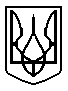 